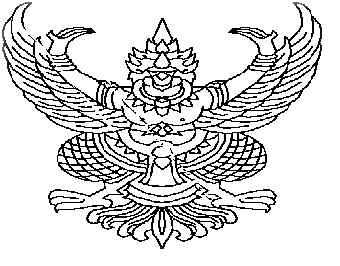 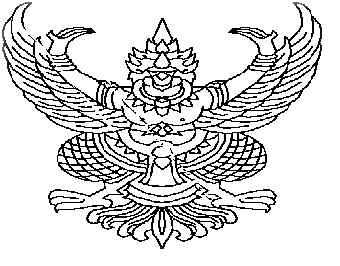                      บันทึกข้อความส่วนราชการ    ...............................................................................................................................................ที่ ………………………………………………….....................	วันที่ .............................................................................เรื่อง  ขออนุมัติจัดกิจกรรม เรียน  อธิการบดี      ด้วย ......................ระบุชื่อหน่วยงาน..................................มีความประสงค์จะขออนุมัติ           จัดกิจกรรม ................................. ระบุชื่อกิจกรรม ..................................................  ในระหว่างวันที่ .............(ระบุวันที่/เดือน/ปีที่จัดกิจกรรม) ............. เป็นเงินทั้งสิ้น .................บาท (ดังรายละเอียดที่แนบมาพร้อมนี้)โดยกิจกรรมดังกล่าว	(   )  กิจกรรมตามแผนปฏิบัติการรายไตรมาส	(   )  กิจกรรมใหม่เพิ่มเติมจากแผนปฏิบัติการรายไตรมาส	(   )  อื่นๆ ..........................................................................จึงเรียนมาเพื่อโปรดพิจารณา( ...............................................................).....................ระบุตำแหน่ง.....................   ความคิดเห็นของรองคณบดีและ       ผู้ช่วยคณบดีที่รับผิดชอบ...........................................................	...........................................................	...........................................................…………………………………………………..ลงชื่อ..................................................(.........................................................)ตำแหน่ง.............................................	รายละเอียดประกอบการพิจารณาเพื่อขออนุมัติเปลี่ยนแปลงรายละเอียดกิจกรรมเนื่องด้วยมีความจำเป็นต้องเปลี่ยนแปลงรายละเอียดค่าใช้จ่ายจากเดิมที่ระบุไว้ในแผนปฏิบัติการรายไตรมาส จึงขออนุมัติเปลี่ยนแปลงรายละเอียดกิจกรรม	(    )  ระยะเวลาดำเนินการ 			(    )  กลุ่มเป้าหมาย 	(    )  สถานที่ดำเนินงาน				(    )  รายละเอียดค่าใช้จ่าย 	(    )  อื่นๆระบุ......................................................................................................... โดยมีเหตุผลและความจำเป็น ดังนี้1. …………………………………………………………………………………………………………………2. …………………………………………………………………………………………………………………3. …………………………………………………………………………………………………………………1. ชื่อกิจกรรม ……………………………….……………...……………..………………………………....................................................2. โปรแกรมวิชา/งาน/ฝ่ายที่ดำเนินการ........................................................................................................................3. ลักษณะของกิจกรรม3.1 ดำเนินงานตามโครงการหลักในแผนปฏิบัติการ ประจำปีงบประมาณ พ.ศ. 2562		ประเภทงบ.........................       รหัสโครงการ...........................  		โครงการ		...................................................................................			กิจกรรมหลักตามแผนปฏิบัติการ...............................................................		กิจกรรมย่อยที่ดำเนินการ	........................................................................		รหัสงบประมาณ..............................	จำนวนเงิน.................................3.2 สอดคล้องกับตัวบ่งชี้การประกันคุณภาพการศึกษาภายในองค์ประกอบด้าน   …………………………………………………………………………………..4. หลักการและเหตุผล...........................................................................................................................................................................................................................................................................................................................................................................................................................................................................................................................................................................5. วัตถุประสงค์...........................................................................................................................................................................................................................................................................................................................................................................................................................................................................................................................................................................6. สถานที่ดำเนินงาน  ...................................................................................................................................................................................7. ระยะเวลาดำเนินการ (ระบุวัน/เดือน/ปี).................................................................................................................................................................................. 8. กลุ่มเป้าหมาย..................................................................................................................................................................................9. งบประมาณรวม   ………………………….. บาท(     )	งบประมาณแผ่นดิน		.............................. บาท(     )	งบประมาณเงินรายได้		.............................. บาท(     )	งบอื่นๆ	..................................	.............................. บาท10. รายละเอียดงบประมาณ    10.1 งบประมาณแผ่นดิน     10.2 งบประมาณเงินรายได้     10.3 งบอื่นๆ........................................................11. ผลที่คาดว่าจะได้รับ   11.1 ผลลัพธ์ (Outcome)		   ……………………………………………………………………………………………………………………………………..		   ……………………………………………………………………………………………………………………………………..   11.2 ผลกระทบที่เกิดประโยชน์และสร้างคุณค่า (Impact)		   ……………………………………………………………………………………………………………………………………..		   ……………………………………………………………………………………………………………………………………..					ลงชื่อ            (................................................................)ตำแหน่ง    ...............................................................         ผู้เสนอกิจกรรมความเห็นของเจ้าหน้าที่การเงิน(ตรวจสอบระเบียบการเบิกจ่ายการเงินและพัสดุ)    ……………………………………………………………    ……………………………………………………………    …………………………………………………………..(นางสาววิภารัตน์   หวลคำ)เจ้าหน้าที่การเงิน สำนักวิชานิติศาสตร์ความเห็นของหัวหน้าสำนักงาน (ตรวจสอบแผนการดำเนินงานและงบประมาณ) ..............................................................       ……………………………………………………………..       …………………………………………………………….(นางสาวอนงค์  โถยะโล)หัวหน้าสำนักงานคณบดีสำนักวิชาติศาสตร์ผู้มีอำนาจสั่งการ      (    )   อนุมัติ                  (    ) อื่น ๆ……………………..………………..             ……………………………………………...        ……………………………………………………      (ผู้ช่วยศาสตราจารย์สว่าง    กันศรีเวียง)             คณบดีสำนักวิชานิติศาสตร์รายการเดิมรายการใหม่(รายการเดิม ตามที่ระบุไว้ตามแผนปฏิบัติการรายไตรมาส)................................................................................................................................................................................................................................................................................................ ................................................................................................................................................................................................................................................................................................งบรายจ่ายจำนวนเงินรายละเอียดค่าใช้จ่ายงบรายจ่ายจำนวนเงินรายละเอียดค่าใช้จ่ายงบรายจ่ายจำนวนเงินรายละเอียดค่าใช้จ่าย